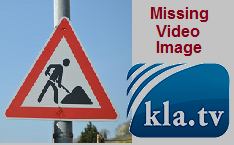 Luxembourg: De voksende protester kan ikke længere holdes hemmelige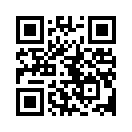 Den anden stille march mod Covid-foranstaltningerne fandt sted i Luxembourg. Mens medierne anså antallet af deltagere i den første march for at være meget lavt, måtte de nu indrømme, at protesterne er stigende.Luxembourg: De voksende protester kan ikke længere holdes hemmelige

Den 1. oktober 2021 blev den 2. "Marche Blanche" afholdt i Luxembourg, hvor deltagere klædt i hvidt marcherede stille med lys og lygter fra Kirchberg gennem centrum af Luxembourg. Formålet med denne stille march var: at forsvare borgernes og især børnenes rettigheder og at vise solidaritet med de plejepersonale, der er imod den obligatoriske vaccination med COVID-19. 
Ved den første Marche Blanche den 10. september i år nedtonede de luxembourgske medier klart antallet af demonstranter. Mens arrangørerne talte omkring 700 deltagere ved optogets start - som så endda steg en smule i løbet af optoget - rapporterede RTL kun om "knap hundrede deltagere".
Efter klager fra seerne korrigerede tv-stationen tallene til "lidt over hundrede deltagere", men efter yderligere forargelse nøjedes man med at sige "et par hundrede deltagere".

For Bas Schagen, der er leder af den uafhængige luxembourgske mediekanal "BasTV", viser denne lille "fejlberegning", hvor kontrollerede og ikke neutrale vores medier er. Han forklarer dette med den statsstøtte på 32 millioner euro, som medierne i Luxembourg modtager. De har derfor en tendens til at holde sig tilbage med kritisk rapportering om statslige foranstaltninger for ikke at bide den hånd, der fodrer dem.

Schagen spørger derfor logisk nok sig selv, hvor meget af de andre tal og oplysninger, som vi dagligt præsenteres for af medierne, der egentlig stadig er sandt. Det er så meget desto mere glædeligt, at flere og flere borgere ikke længere stoler på politikerne og medierne, men i stigende grad tager deres skæbne i egen hånd. Der deltog således næsten dobbelt så mange mennesker i den anden Marche Blanche som i den første og satte et tegn for frihed og selvbestemmelse. Fra ung til gammel, en bred vifte af mennesker mødtes og marcherede glad gennem byen.
Arrangørerne talte omkring 1.200 deltagere ved starten af marchen, og selv RTL kunne ikke lade være med at skrive om, at der denne gang deltog mere end 1.000 mennesker i marchen. 

De vågne borgeres protest efter den første march og deres store tilstedeværelse ved den anden march havde naturligvis også en effekt på medierne. Så de kunne ikke bare vilkårligt rapportere om denne begivenhed.

Endelig vil vi gerne give dig mulighed for selv at se, hvor mange mennesker der var til stede ved marchen.fra tz.Kilder:https://www.bastv.lu/
https://www.bastv.lu/videos/medien-podcast-vum-bas-schagen?fbclid=IwAR2O5Xm2IgYzWyXSK-4V-de-K29DTaWZwV5scOJkgrMtJTscKZ7ASZJ-TVI
https://www.rtl.lu/news/national/a/1784942.html
www.rtl.lu/news/national/a/1795793.html
https://www.expressis-verbis.lu/2021/10/04/1200-ignoranten-kann-man-nicht-ignorieren/Dette kan også interessere dig:#mediecensur-da - www.kla.tv/mediecensur-da

#DaN-da - www.kla.tv/DaN-da

#Coronavirus-da - www.kla.tv/Coronavirus-daKla.TV - De andre nyheder ... gratis - uafhængige - ucensurerede ...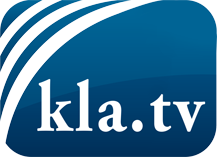 hvad medierne ikke bør tie stille om ...Lidt hørt - af folket, for folket! ...regular News at www.kla.tv/daHold dig opdateret - det er det hele værd!Gratis tilmelding til vores e-mail-nyhedsbrev her: www.kla.tv/abo-enSikkerhedsrådgivning:Desværre bliver modstemmer censureret og undertrykt mere og mere. Så længe vi ikke rapporterer i overensstemmelse med de korporative mediers ideologi og interesser, er vi konstant i fare for, at der vil blive fundet undskyldninger for at lukke eller skade Kla.TV.Så tilmeld dig et internetuafhængigt netværk i dag! Klik her: www.kla.tv/vernetzung&lang=daLicens:    Creative Commons-licens med tilskrivning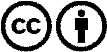 Spredning og gengivelse er tilladt, hvis Kla.TV med kildeangivelse. Intet indhold må præsenteres uden for sammenhæng.
Statsfinansierede institutioner må ikke anvende den uden skriftlig tilladelse fra Kla.TV. Overtrædelse vil blive retsligt forfulgt.